УКРАЇНА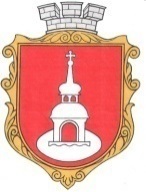 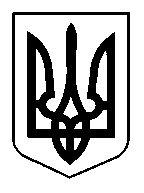 ПЕРЕЯСЛАВСЬКА  МІСЬКА РАДАVIIІ CКЛИКАННЯ             Р І Ш Е Н Н Явід « 22 »  липня  2021 року						№ 08-13-VIIIПро розроблення генерального плану та плану зонування території населеного пункту с. Вовчків Бориспільського району Київської областіЗ метою створення повноцінного житлового середовища та сприятливих умов територіального розвитку села Вовчків Бориспільського району Київської області, за результатами розгляду земельно-кадастрової та статистичної інформації, враховуючи інтереси землевласників та землекористувачів, керуючись ст. 26 Закону України «Про місцеве самоврядування в Україні», статтями 12, 173, 174, 175 Земельного Кодексу України, статтями 6, 16, 17, 18 Закону України «Про регулювання містобудівної діяльності», Переяславська міська радаВИРІШИЛА:Виконавчому комітету міської ради у встановленому законом порядку визначити розробника містобудівної документації та замовити у відповідній проектній організації розроблення нового генерального плану та плану зонування території села Вовчків Бориспільського району Київської області з урахування зміни меж території населеного пункту та забезпечити його затвердження.Оприлюднити у двотижневий строк прийняте рішення про початок розроблення генерального плану та плану зонування території села Вовчків Бориспільського району Київської області через засоби масової інформації, що поширюються на території об`єднаної територіальної громади.Розмістити оголошення з визначенням порядку і строків внесення пропозицій до генерального плану та плану зонування території села Вовчків Бориспільського району Київської області фізичними та юридичними особами.Надіслати запит до Бориспільської районної державної адміністрації та Київської обласної державної адміністрації про надання інформації щодо можливості державних інтересів на території населеного пункту для їх урахування під час розроблення генерального плану та плану зонування території села Вовчків Бориспільського району Київської області Виконавчому комітету міської ради після виготовлення генерального плану населеного пункту, плану зонування території, отримання всіх висновків, проведення громадських слухань щодо врахування громадських інтересів, проходження відповідної архітектурно-містобудівної ради, подати містобудівну документацію на затвердження сесії міської ради.6.	Відповідальність за виконання рішення покладається на першого заступника міського голови Фесенка А.І.7.	Контроль за виконанням даного рішення покласти на постійну комісію з питань земельних відносин, комунальної власності, будівництва та архітектури.Міський голова            						             В.САУЛКО